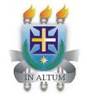 UNIVERSIDADE ESTADUAL DE SANTA CRUZMetodologia da PesquisaEmenta:Noções sobre ciência e métodos científicos. Tipos de conhecimentos. Métodos e técnicas de Pesquisa. Pesquisa e análise qualitativa e quantitativa. Tipos de trabalhos científicos. Pesquisa (conceitos, tipos, instrumentos). Ética e Pesquisa. O projeto de pesquisa. Artigo científico.Normas da ABNT.Bibliografia:BARROS, A. P. de e LEHFELD, N. A de S. Fundamentos de metodologia. Um guia para a iniciação científica. São Paulo, McGrraw-Hill do Brasil, 1986.BASTOS, Lilia da Rocha et al. Manual para elaboração de projetos e relatórios de pesquisas, teses, dissertações e monografias. Rio de Janeiro: Guanabara Koogan, 2000.CERVO, A. L. e BERVIAN, P. A. Metodologia Científica. São Paulo, McGrraw-Hill, 1977. GIL, Antonio Carlos. Como elaborar projetos de pesquisa. São Paulo: Atlas, 1994. DE PÁDUA, Elisabete Matallo M. Metodologia da pesquisa: abordagem teórico-prática. Papirus Editora, 2019.GOLDENBERG, Miriam. A arte de pesquisar. Como fazer pesquisa qualitativa em ciências sociais. Rio de Janeiro: Record, 1997.LAKATOS, Eva Maria; MARCONI, Marina de Andrade. Metodologia do Trabalho Científico. São Paulo: Atlas, 1992.LUNA, Sérgio. V. de. Planejamento de Pesquisa. Uma introdução. Elementos para uma análise metodológica. São Paulo : EDUC, 1997.MARTINS, G. de Andrade. Manual para elaboração de monografias e dissertações. São Paulo: Atlas, 1998.RUMMLER, Guido. Elementos básicos para redação de citações em trabalhos com referências bibliográficas. Feira de Santana: UEFS, 1999.SALOMON, Délcio Vieira. Como fazer uma monografia. São Paulo: Martins Fontes, 1999. SANTADE, Maria Suzett Biembengut. A metodologia de pesquisa: instrumentais e modos de abordagem. Interciência & Sociedade, v. 5, n. 2, p. 3-17, 2020.THIOLLENT, Michel. Metodologia da pesquisa-ação. Cortez editora, 2022.